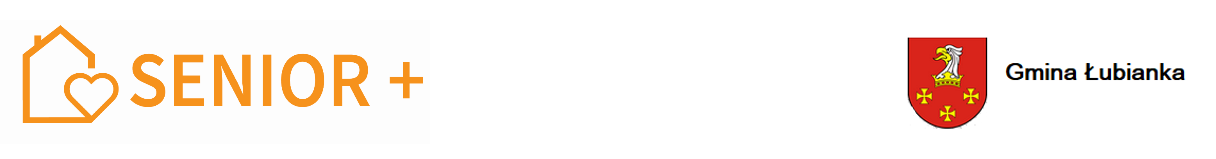 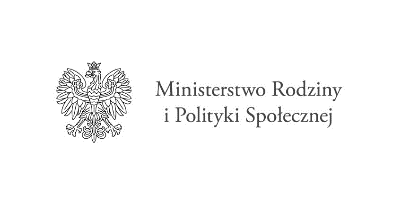 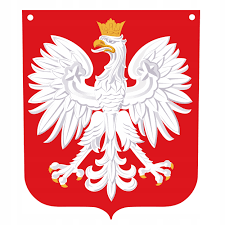 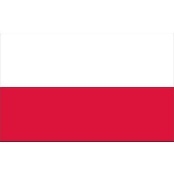          Zaproszenie do składania zgłoszeń do udziału w Programie Asystent Osobisty Osoby Niepełnosprawnej - edycja 2021"         W związku z otrzymaniem dofinansowania w kwocie  35 763,20 zł. (trzydzieści pięć tysięcy siedemset sześćdziesiąt trzy zł. 20/100)  z  Funduszu Solidarnościowego, Gmina Łubianka / Gminny Ośrodek Pomocy Społecznej w Łubiance rozpoczyna realizację Rządowego Programu „Asystent Osobisty Osoby Niepełnosprawnej- edycja 2021”, całkowita wartość zadania wynosi: 35 763,20 zł. ( trzydzieści pięć tysięcy siedemset sześćdziesiąt trzy zł. 20/100).Pomoc w postaci usługi asystenta osobistego osoby niepełnosprawnej, ma na celu zapewnienie wsparcia w wykonywaniu codziennych czynności w miejscu zamieszkania oraz funkcjonowaniu w życiu społecznym osób niepełnosprawnych.Program adresowany jest do:- dzieci do 16 roku życia z orzeczeniem o niepełnosprawności łącznie ze wskazaniami: konieczności stałej lub długotrwałej opieki lub pomocy innej osoby w związku ze znacznie ograniczoną możliwością samodzielnej egzystencji oraz konieczności stałego współudziału na co dzień opiekuna dziecka w procesie leczenia, rehabilitacji i edukacji- osób niepełnosprawnych posiadających orzeczenie o znacznym lub umiarkowanym stopniu niepełnosprawności, zgodnie z ustawą z dnia 27 sierpnia 1997 r. o rehabilitacji zawodowej i społecznej oraz zatrudnianiu osób niepełnosprawnych albo orzeczenie równoważne do wyżej wymienionego. Mieszkańcy Gminy Łubianka mogą skorzystać ze wsparcia asystenta osobistego osoby niepełnosprawnej, w czynnościach życia codziennego takich jak:  wyjście, powrót oraz/lub dojazdach w wybrane przez uczestnika Programu miejsce (np. dom, praca, placówki oświatowe i szkoleniowe, świątynie, placówki służby zdrowia i rehabilitacyjne, gabinety lekarskie i terapeutyczne, urzędy znajomi, rodzina, instytucje finansowe, wydarzenia kulturalne/rozrywkowe/społeczne/sportowe itp.);zakupy, z zastrzeżeniem aktywnego udziału uczestnika Programu przy ich realizacji;załatwianie spraw urzędowych;nawiązane kontaktu/współpraca z różnego rodzaju organizacjami;korzystanie z dóbr kultury (tj. muzeum, teatr, kino, galerie sztuki, wystawy itp.)wykonywaniu czynności dnia codziennegoOsoby zainteresowane tą formą wsparcia mogą składać dokumenty osobiście w siedzibie GOPS w Łubiance, ul. Toruńska 97, pocztą lub drogą elektroniczną gops@lubianka.pl. Szczegółowe informacje można uzyskać pod numerem telefonu: nr 56 6495660.Wymagane dokumenty : Karta zgłoszenia do programu „asystent osobisty osoby niepełnosprawnej”- edycja 2021Kserokopia orzeczenia o niepełnosprawności osoby niepełnosprawnej.